Перечень площадок (земельные участки, объекты инфраструктуры) пригодных для реализации инвестиционных проектов1Наименование инвестиционной площадкиПроизводственная База2МестоположениеИркутский район2.1Адрес:Иркутская обл., Иркутский р-н, в 3,5 км северо-восточнее с. Максимовщина3Кадастровый номер-4Характеристика площадки-4.1.Площадь территории:5.675 га4.2.Ограждения:Бетонное (плиты)4.3.Незавершенные строения:-4.4.Возможность расширения:-5Фотографии площадки: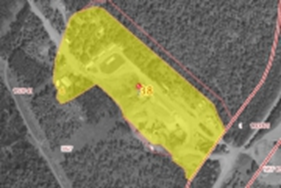 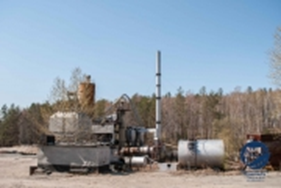 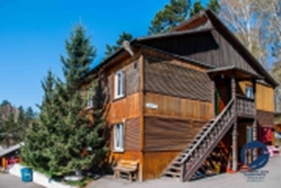 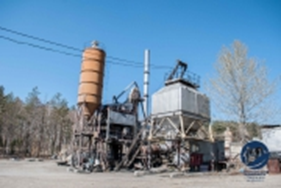 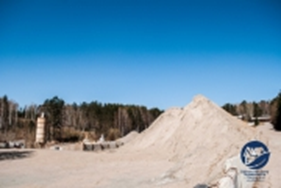 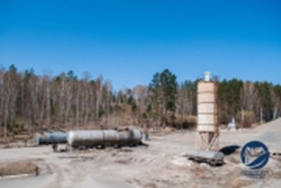 Фотографии площадки:6Удаленность6.1.От областного центра3 км.6.2.От центра МО0 км.6.3.От ближайшего произв. объектов0 км.6.4.От жилой зоны1 км.6.5.От федеральной трассы2 км.6.6.От ж/д станции8 км.7Наличие подъездных путей7.1.Автомобильная дорогаесть7.2.Железнодорожные путинет7.3.Водные путинет8Правовой статус у площадки8.1.Вид собственности:Частная8.2.Категория земель:Земли промышленного и иного специального назначения8.3.Условия предоставления в пользование:Продажа8.4.Обременение:нет9Инфраструктурное обеспечение9.1.Теплоснабжениеесть9.2.Водоснабжениеесть9.3.Электрические сетиесть9.4.Связьесть, сотовая10Контактное лицоФИО: Мовшович Ян ВячеславовичДолжность: Директор Байкальского Центра НедвижимостиТелефон: 8 (3952) 96-02-91Электронная почта: office@baikalcenter.ru1Наименование инвестиционной площадкиЗерносклад2МестоположениеИркутский район2.1Адрес:Иркутская обл., Иркутский р-н, Гороховское поселение, с.Горохово.3Кадастровый номер38:06:040101:2084Характеристика площадкиБывший зерносклад4.1.Площадь территории:103100 кв.м.4.2.Ограждения:Частично разрушено4.3.Незавершенные строения:-4.4.Возможность расширения:-5Фотографии площадки: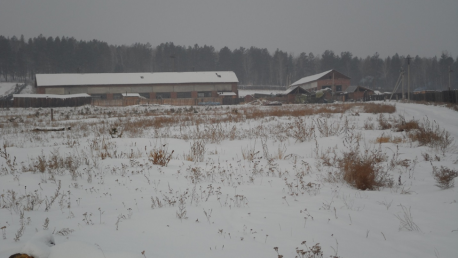 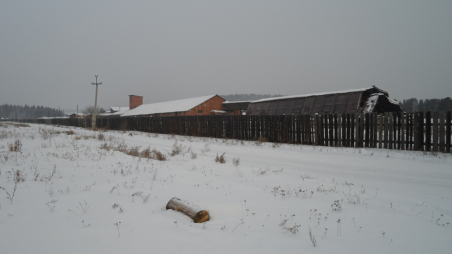 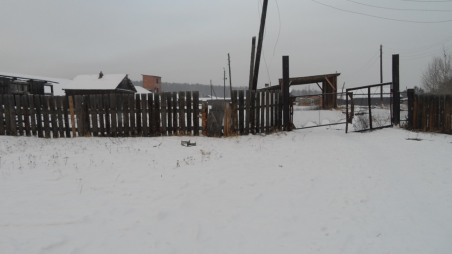 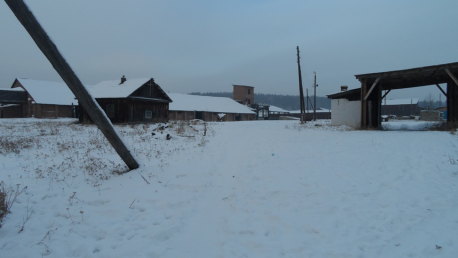 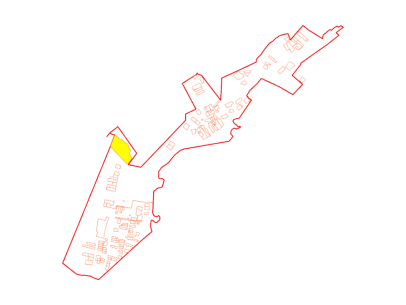 	- площадь земельного участка зерносклада	Фотографии площадки:	- площадь земельного участка зерносклада	6Удаленность6.1.От областного центра70 км.6.2.От центра МО0,8 км.6.3.От ближайшего произв. объектов0,1 км.6.4.От жилой зоны0,15 км.6.5.От федеральной трассы13 км.6.6.От ж/д станции- км.7Наличие подъездных путей7.1.Автомобильная дорогаесть7.2.Железнодорожные путинет7.3.Водные путинет8Правовой статус у площадки8.1.Вид собственности:Бывшего ОАО «Родники»8.2.Категория земель:Земли сельскохозяйственного назначения8.3.Условия предоставления в пользование:-8.4.Обременение:нет9Инфраструктурное обеспечение9.1.ТеплоснабжениеНет9.2.ВодоснабжениеНет9.3.Электрические сетиНет9.4.Связьесть, сотовая мегафон, теле210Контактное лицоФИО: Верба Л.И.Должность: Спец. по земельным и имущ. вопросам Телефон: 496-213Электронная почта: gorohovomo@mail.ru1Наименование инвестиционной площадкиПроизводственная база, под гараж, столярный цех, токарный, склады2МестоположениеИркутский район2.1Адрес:Иркутская обл., Иркутский р-н, Гороховское поселение, с._Горохово.3Кадастровый номер38:06:040101:2084Характеристика площадкиБывшие гаражи, склады4.1.Площадь территории:10,23га.4.2.Ограждения:разрушено4.3.Незавершенные строения:-4.4.Возможность расширения:-5Фотографии площадки: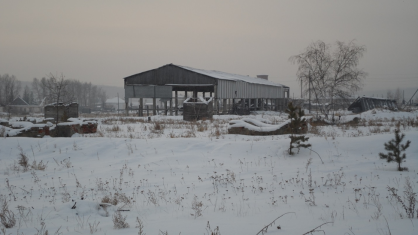 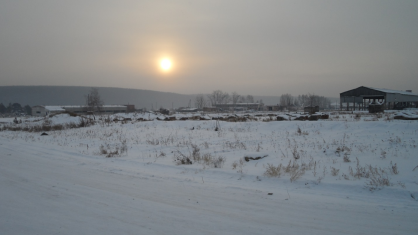 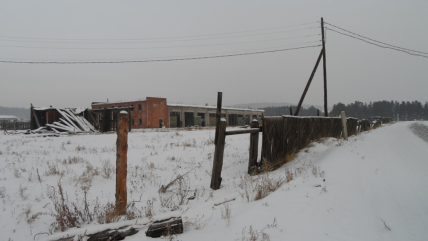 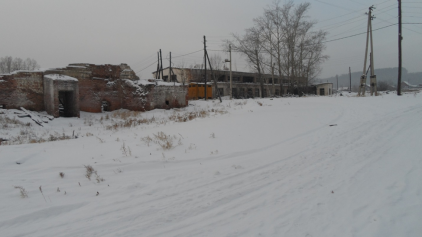 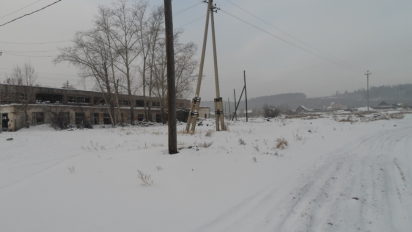 Фотографии площадки:6Удаленность6.1.От областного центра70 км.6.2.От центра МО0,8 км.6.3.От ближайшего произв. объектов0,1 км.6.4.От жилой зоны0,15 км.6.5.От федеральной трассы13 км.6.6.От ж/д станции- км.7Наличие подъездных путей7.1.Автомобильная дорогаесть7.2.Железнодорожные путинет7.3.Водные путинет8Правовой статус у площадки8.1.Вид собственности:Бывшего ОАО «Родник»8.2.Категория земель:Земли сельскохозяйственного назначения8.3.Условия предоставления в пользование:-8.4.Обременение:нет9Инфраструктурное обеспечение9.1.Теплоснабжениеесть9.2.Водоснабжениеесть9.3.Электрические сетиесть9.4.Связьесть, сотовая10Контактное лицоФИО: Верба Л.И.Должность: спец. по земельным и имущ. вопросам Телефон: 496-213Электронная почта: gorohovomo@mail.ru1Наименование инвестиционной площадкиКоровник2МестоположениеИркутский район2.1Адрес:Иркутская обл., Иркутский р-н, с.Никольск, ул. Центральная,23Кадастровый номер38:06:050101:00:5177/н4Характеристика площадки-4.1.Площадь территории:2663 кв.м.4.2.Ограждения:деревянное4.3.Незавершенные строения:отсутствуют4.4.Возможность расширения:есть6Удаленность6.1.От областного центра54 км.6.2.От центра МО0,3 км.6.3.От ближайшего произв. объектов1 км.6.4.От жилой зоны0,5 км.6.5.От федеральной трассы70 км.6.6.От ж/д станции60 км.7Наличие подъездных путей7.1.Автомобильная дорогаесть7.2.Железнодорожные путинет7.3.Водные путинет8Правовой статус у площадки8.1.Вид собственности:Частная8.2.Категория земель:Земли промышленного назначения8.3.Условия предоставления в пользование:Продажа/аренда/пользование8.4.Обременение:Имеется9Инфраструктурное обеспечениеИнфраструктурное обеспечение9.1.ТеплоснабжениеЕсть, электроотопление9.2.ВодоснабжениеЕсть, водонапорная башня9.3.Электрические сетиЕсть9.4.Связьесть, сотовая10Контактное лицоФИО: Чокан Юлия АнатольевнаТелефон: 895261119951Наименование Социальные  объекты, офисы, склады производство2МестоположениеИркутский район, Хомутовское поселение2.1Адрес:Иркутская обл., Иркутский р-н, с. Хомутово, ул. Колхозная, 43Кадастровый номер38:06:100101:28054Характеристика площадкипод общественное управление (размещение объектов капитального строительства, предназначенных для размещения органов местного самоуправления, а также организаций, непосредственно обеспечивающих их деятельность)4.1.Площадь территории:60187 кв.м.6.1.От областного центра23 км.7Наличие подъездных путейНаличие подъездных путей7.1.Автомобильная дорогаесть8Правовой статус у площадкиПравовой статус у площадки8.1.Вид собственности:Муниципальная 8.4.Обременение:нет9Инфраструктурное обеспечениеИнфраструктурное обеспечение9.4.Связьесть, сотовая10Контактное лицоТелефон: 395-2-696-295Электронная почта: admkhom@yandex.ru1Наименование Социальные объекты, офисы2МестоположениеИркутский район, Хомутовское поселение2.1Адрес:Иркутская обл., Иркутский р-н, с. Хомутово, ул. Кирова, 20 в3Кадастровый номер38:06:100101:8484Характеристика площадкипод эксплуатацию здания АТС4.1.Площадь территории:687 кв.м.6.1.От областного центра23 км.7Наличие подъездных путейНаличие подъездных путей7.1.Автомобильная дорогаесть8Правовой статус у площадкиПравовой статус у площадки8.1.Вид собственности:Муниципальная 8.4.Обременение:нет9Инфраструктурное обеспечениеИнфраструктурное обеспечение9.4.Связьесть, сотовая10Контактное лицоТелефон: 395-2-696-295Электронная почта: admkhom@yandex.ru1Наименование Склады, производство2МестоположениеИркутский район, Хомутовское поселение2.1Адрес:Иркутская обл., Иркутский р-н, д. Куда, ул. Тепличная, 35 В3Кадастровый номер38:06:100301:17204Характеристика площадкипод общественное управление размещение объектов капитального строительства, предназначенных для размещения органов местного самоуправления  4.1.Площадь территории:30845 кв.м.6.1.От областного центра20 км.7Наличие подъездных путейНаличие подъездных путей7.1.Автомобильная дорогаесть8Правовой статус у площадкиПравовой статус у площадки8.1.Вид собственности:Муниципальная 8.4.Обременение:нет9Инфраструктурное обеспечениеИнфраструктурное обеспечение9.4.Связьесть, сотовая10Контактное лицоТелефон: 395-2-696-295Электронная почта: admkhom@yandex.ru 1Наименование Склады, производство2МестоположениеИркутский район, Хомутовское поселение2.1Адрес:Иркутская обл., Иркутский р-н, д. Куда, ул. Дзержинского, 53Кадастровый номер38:06:100301:17274Характеристика площадкипод общественное управление (размещение объектов капитального строительства, предназначенных для размещения органов местного  самоуправления, а также организаций, непосредственно обеспечивающих их деятельность4.1.Площадь территории:2238 кв.м.6.1.От областного центра20 км.7Наличие подъездных путейНаличие подъездных путей7.1.Автомобильная дорогаесть8Правовой статус у площадкиПравовой статус у площадки8.1.Вид собственности:Муниципальная 8.4.Обременение:нет9Инфраструктурное обеспечениеИнфраструктурное обеспечение9.4.Связьесть, сотовая10Контактное лицоТелефон: 395-2-696-295Электронная почта: admkhom@yandex.ru1Наименование Склады, производство2МестоположениеИркутский район, Хомутовское поселение2.1Адрес:Иркутская обл., Иркутский р-н, д. Куда, ул. Дзержинского, 5/13Кадастровый номер38:06:100301:17624Характеристика площадкипод общественное управление (размещение объектов капитального  строительства, предназначенных для размещения органон местного самоуправления, а также организаций, непосредственно обеспечивающих их деятельность)4.1.Площадь территории:3502 кв.м.6.1.От областного центра20 км.7.1.Автомобильная дорогаесть8Правовой статус у площадкиПравовой статус у площадки8.1.Вид собственности:Муниципальная 8.4.Обременение:нет9Инфраструктурное обеспечениеИнфраструктурное обеспечение9.4.Связьесть, сотовая10Контактное лицоТелефон: 395-2-696-295Электронная почта: admkhom@yandex.ru1Наименование Размещение детской, спортивной площадки, парковой зоны2МестоположениеИркутский район, Хомутовское поселение2.1Адрес:Иркутская обл., Иркутский р-н, д. Куда. ул. Заречная. 38 В3Кадастровый номер38:06:100302:13024Характеристика площадкипод благоустройство территории4.1.Площадь территории:2100 кв.м.6.1.От областного центра20 км.7Наличие подъездных путейНаличие подъездных путей7.1.Автомобильная дорогаесть8Правовой статус у площадкиПравовой статус у площадки8.1.Вид собственности:Муниципальная 8.4.Обременение:нет9Инфраструктурное обеспечениеИнфраструктурное обеспечение9.4.Связьесть, сотовая10Контактное лицоТелефон: 395-2-696-295Электронная почта: admkhom@yandex.ru1Наименование Развитие детской площадки2МестоположениеИркутский район, Хомутовское поселение2.1Адрес:Иркутская обл., Иркутский р-н, с. Хомутово, ул. 50 лет Октября. 2/13Кадастровый номер38:06:100101:27974Характеристика площадкидля развлечения (размещение объектов капитального строительства, предназначенных для размещения игровых площадок)4.1.Площадь территории:624 кв.м.6.1.От областного центра23 км.7Наличие подъездных путейНаличие подъездных путей7.1.Автомобильная дорогаесть8Правовой статус у площадкиПравовой статус у площадки8.1.Вид собственности:Муниципальная 8.4.Обременение:нет9Инфраструктурное обеспечениеИнфраструктурное обеспечение9.4.Связьесть, сотовая10Контактное лицоТелефон: 395-2-696-295Электронная почта: admkhom@yandex.ru1Наименование Развитие детской площадки2МестоположениеИркутский район, Хомутовское поселение2.1Адрес:Иркутская обл., Иркутский р-н, с. Хомутово, ул. Гоголя, 27/13Кадастровый номер38:06:100105:11824Характеристика площадкидля развлечения (размещение объектов капитального строительства, предназначенных для размещения игровых площадок)4.1.Площадь территории:259 кв.м.6.1.От областного центра23 км.7Наличие подъездных путейНаличие подъездных путей7.1.Автомобильная дорогаесть8Правовой статус у площадкиПравовой статус у площадки8.1.Вид собственности:Муниципальная 8.4.Обременение:нет9Инфраструктурное обеспечениеИнфраструктурное обеспечение9.4.Связьесть, сотовая10Контактное лицоТелефон: 395-2-696-295Электронная почта: admkhom@yandex.ru1Наименование Развитие детской площадки2МестоположениеИркутский район, Хомутовское поселение2.1Адрес:Иркутская обл., Иркутский р-н, с. Хомутово, пер. Дальний. 6/13Кадастровый номер38:06:100103:48134Характеристика площадкидля развлечения (размещение объектов капитального строительства, предназначенных для размещения игровых площадок)4.1.Площадь территории:412 кв.м.6.1.От областного центра23 км.7Наличие подъездных путейНаличие подъездных путей7.1.Автомобильная дорогаесть8Правовой статус у площадкиПравовой статус у площадки8.1.Вид собственности:Муниципальная 8.4.Обременение:нет9Инфраструктурное обеспечениеИнфраструктурное обеспечение9.4.Связьесть, сотовая10Контактное лицоТелефон: 395-2-696-295Электронная почта: admkhom@yandex.ru1Наименование Развитие площадки, создание парковой зоны2МестоположениеИркутский район, Хомутовское поселение2.1Адрес:Иркутская обл., Иркутский р-н, с. Хомутово. пср. Дальний. 16/23Кадастровый номер38:06:071102:2144Характеристика площадкипод спорт устройство площадок для занятия спортом и физкультурой)4.1.Площадь территории:4126 кв.м.6.1.От областного центра23 км.7Наличие подъездных путейНаличие подъездных путей7.1.Автомобильная дорогаесть8Правовой статус у площадкиПравовой статус у площадки8.1.Вид собственности:Муниципальная 8.4.Обременение:нет9Инфраструктурное обеспечениеИнфраструктурное обеспечение9.4.Связьесть, сотовая10Контактное лицоТелефон: 395-2-696-295Электронная почта: admkhom@yandex.ru1Наименование иРазвитие детской площадки2МестоположениеИркутский район, Хомутовское поселение2.1Адрес:Иркутская обл., Иркутский р-н, д. Куда. ул. Красноармейская, 14/13Кадастровый номер38:06:100301:16174Характеристика площадкидля развлечения (размещение объектов капитального строительства, предназначенных для размещения игровых площадок)4.1.Площадь территории:487 кв.м.6.1.От областного центра20 км.7Наличие подъездных путейНаличие подъездных путей7.1.Автомобильная дорогаесть8Правовой статус у площадкиПравовой статус у площадки8.1.Вид собственности:Муниципальная 8.4.Обременение:нет9Инфраструктурное обеспечениеИнфраструктурное обеспечение9.4.Связьесть, сотовая10Контактное лицоТелефон: 395-2-696-295Электронная почта: admkhom@yandex.ru1Наименование Размещение детской, спортивной площадки, парковой зоны2МестоположениеИркутский район, Хомутовское поселение2.1Адрес:Иркутская обл., Иркутский р-н, д. Куда, ул. Майская, 9/33Кадастровый номер38:06:100301:17154Характеристика площадкипод благоустройство территории4.1.Площадь территории:1262 кв.м.5Фотографии площадки:Фотографии площадки:6УдаленностьУдаленность6.1.От областного центра20 км.7Наличие подъездных путейНаличие подъездных путей7.1.Автомобильная дорогаесть8Правовой статус у площадкиПравовой статус у площадки8.1.Вид собственности:Муниципальная 8.4.Обременение:нет9Инфраструктурное обеспечениеИнфраструктурное обеспечение9.4.Связьесть, сотовая10Контактное лицоТелефон: 395-2-696-295Электронная почта: admkhom@yandex.ru1Наименование Развитие детской площадки, создание парковой зоны2МестоположениеИркутский район, Хомутовское поселение2.1Адрес:Иркутская обл., Иркутский р-н, д. Позднякова, ул. Кузьмихинская, 2 Г3Кадастровый номер38:06:100201:2554Характеристика площадкидля развлечения (размещение объектов капитального строительства, предназначенных для размещения игровых площадок)4.1.Площадь территории:1974 кв.м.6.1.От областного центра27 км.7Наличие подъездных путейНаличие подъездных путей7.1.Автомобильная дорогаесть8Правовой статус у площадкиПравовой статус у площадки8.1.Вид собственности:Муниципальная 8.4.Обременение:нет9Инфраструктурное обеспечениеИнфраструктурное обеспечение9.4.Связьесть, сотовая10Контактное лицоТелефон: 395-2-696-295Электронная почта: admkhom@yandex.ru1Наименование Развитие детской площадки2МестоположениеИркутский район, Хомутовское поселение2.1Адрес:Иркутская обл., Иркутский р-н, с. Хомутово, ул. Лавыгина, 8/13Кадастровый номер38:06:100103:48164Характеристика площадкидля развлечения (размещение объектов капитального строительства, предназначенных для размещения игровых площадок)4.1.Площадь территории:767 кв.м.6.1.От областного центра23 км.7Наличие подъездных путейНаличие подъездных путей7.1.Автомобильная дорогаесть8Правовой статус у площадкиПравовой статус у площадки8.1.Вид собственности:Муниципальная 8.4.Обременение:нет9Инфраструктурное обеспечениеИнфраструктурное обеспечение9.4.Связьесть, сотовая10Контактное лицоТелефон: 395-2-696-295Электронная почта: admkhom@yandex.ru1Наименование Развитие детской площадки2МестоположениеИркутский район, Хомутовское поселение2.1Адрес:Иркутская обл., Иркутский р-н, д. Куда, ул. Подгорная. 15/13Кадастровый номер38:06:100301:16164Характеристика площадкидля развлечения (размещение объектов капитального строительства, предназначенных для размещения игровых площадок)4.1.Площадь территории:1334 кв.м.6.1.От областного центра20 км.7Наличие подъездных путейНаличие подъездных путей7.1.Автомобильная дорогаесть8Правовой статус у площадкиПравовой статус у площадки8.1.Вид собственности:Муниципальная 8.4.Обременение:нет9Инфраструктурное обеспечениеИнфраструктурное обеспечение9.4.Связьесть, сотовая10Контактное лицоТелефон: 395-2-696-295Электронная почта: admkhom@yandex.ru1Наименование Развитие детской спортивной площадки, создание парковой зоны2МестоположениеИркутский район, Хомутовское поселение2.1Адрес:Иркутская обл., Иркутский р-н, д. д. Позднякова, ул. Мостовая. 6 В3Кадастровый номер38:06:000000:57954Характеристика площадкипод спорт (устройство площадок для занятия спортом и физкультурой)4.1.Площадь территории:8000 кв.м.6.1.От областного центра27 км.7Наличие подъездных путейНаличие подъездных путей7.1.Автомобильная дорогаесть8Правовой статус у площадкиПравовой статус у площадки8.1.Вид собственности:Муниципальная 8.4.Обременение:нет9Инфраструктурное обеспечениеИнфраструктурное обеспечение9.4.Связьесть, сотовая10Контактное лицоТелефон: 395-2-696-295Электронная почта: admkhom@yandex.ru1Наименование Развитие детской спортивной площадки. создание парковой зоны2МестоположениеИркутский район, Хомутовское поселение2.1Адрес:Иркутская обл., Иркутский р-н, д. Галки, ул. Центральная, 22 А3Кадастровый номер38:06:100902:39344Характеристика площадкипод спорт (устройство площадок для занятия спортом и физкультурой)4.1.Площадь территории:5800 кв.м.6.1.От областного центра42 км.7Наличие подъездных путейНаличие подъездных путей7.1.Автомобильная дорогаесть8Правовой статус у площадкиПравовой статус у площадки8.1.Вид собственности:Муниципальная 8.4.Обременение:нет9Инфраструктурное обеспечениеИнфраструктурное обеспечение9.4.Связьесть, сотовая10Контактное лицоТелефон: 395-2-696-295Электронная почта: admkhom@yandex.ru1Наименование Развитие детской площадки2МестоположениеИркутский район, Хомутовское поселение2.1Адрес:Иркутская обл., Иркутский р-н, д. Талька, ул. Центральная, 32 А3Кадастровый номер38:06:100401:5484Характеристика площадкидля развлечения (размещение объектов капитального строительства, предназначенных для размещения игровых площадок)4.1.Площадь территории:156 кв.м.6.1.От областного центра26 км.7Наличие подъездных путейНаличие подъездных путей7.1.Автомобильная дорогаесть8Правовой статус у площадкиПравовой статус у площадки8.1.Вид собственности:Муниципальная 8.4.Обременение:нет9Инфраструктурное обеспечениеИнфраструктурное обеспечение9.4.Связьесть, сотовая10Контактное лицоТелефон: 395-2-696-295Электронная почта: admkhom@yandex.ru1Наименование Развитие детской площадки2МестоположениеИркутский район, Хомутовское поселение2.1Адрес:Иркутская обл., Иркутский р-н, с. Хомутово, уд. Чапаева, 11/23Кадастровый номер38:06:100105:11834Характеристика площадкидля развлечения (размещение объектов капитального строительства, предназначенных для размещения игровых площадок)4.1.Площадь территории:203 кв.м.6.1.От областного центра23 км.7Наличие подъездных путейНаличие подъездных путей7.1.Автомобильная дорогаесть8Правовой статус у площадкиПравовой статус у площадки8.1.Вид собственности:Муниципальная 8.4.Обременение:нет9Инфраструктурное обеспечениеИнфраструктурное обеспечение9.4.Связьесть, сотовая10Контактное лицоТелефон: 395-2-696-295Электронная почта: admkhom@yandex.ru1Наименование Размещение детской, спортивной площадки, парковой зоны2МестоположениеИркутский район, Хомутовское поселение2.1Адрес:Иркутская обл., Иркутский р-н, с. Хомутово, ул. Суворова, 51 Б3Кадастровый номер38:06:100101:28614Характеристика площадкидля развлечения (размещение объектов капитального строительства, предназначенных для размещения игровых площадок)4.1.Площадь территории:3462кв.м.6.1.От областного центра23 км.7Наличие подъездных путейНаличие подъездных путей7.1.Автомобильная дорогаесть8Правовой статус у площадкиПравовой статус у площадки8.1.Вид собственности:Муниципальная 8.4.Обременение:нет9Инфраструктурное обеспечениеИнфраструктурное обеспечение9.4.Связьесть, сотовая10Контактное лицоТелефон: 395-2-696-295Электронная почта: admkhom@yandex.ru1Наименование Размещение детской, спортивной площадки, парковой зоны2МестоположениеИркутский район, Хомутовское поселение2.1Адрес:Иркутская обл., Иркутский р-н, с. Хомутово, (ул. Севастопольская)3Кадастровый номер38:06:100801:164284Характеристика площадкидля ведения личного подсобного хозяйства4.1.Площадь территории:11960кв.м.6.1.От областного центра23 км.7Наличие подъездных путейНаличие подъездных путей7.1.Автомобильная дорогаесть8Правовой статус у площадкиПравовой статус у площадки8.1.Вид собственности:Муниципальная 8.4.Обременение:нет9Инфраструктурное обеспечениеИнфраструктурное обеспечение9.4.Связьесть, сотовая10Контактное лицоТелефон: 395-2-696-295Электронная почта: admkhom@yandex.ru1Наименование Размещение детской, спортивной площадки, парковой зоны2МестоположениеИркутский район, Хомутовское поселение2.1Адрес:Иркутская обл., Иркутский р-н, с. Хомутово, пер. Пожарный, 2 Б3Кадастровый номер38:06:000000:60924Характеристика площадкипод спорт (устройство площадок для занятия спортом и физкультурой)4.1.Площадь территории:2270 кв.м.6.1.От областного центра23 км.7Наличие подъездных путейНаличие подъездных путей7.1.Автомобильная дорогаесть8Правовой статус у площадкиПравовой статус у площадки8.1.Вид собственности:Муниципальная 8.4.Обременение:нет9Инфраструктурное обеспечениеИнфраструктурное обеспечение9.4.Связьесть, сотовая10Контактное лицоТелефон: 395-2-696-295Электронная почта: admkhom@yandex.ru1Наименование Размещение детской, спортивной площадки парковой зоны2МестоположениеИркутский район, Хомутовское поселение2.1Адрес:Иркутская обл., Иркутский р-н, с. Хомутово, пер. Западный, 23Кадастровый номер38:06:100104:28314Характеристика площадкидля развлечения (размещение объектов капитального строительства, предназначенных для размещения игровых площадок)4.1.Площадь территории:920 кв.м.6.1.От областного центра23 км.7Наличие подъездных путейНаличие подъездных путей7.1.Автомобильная дорогаесть8Правовой статус у площадкиПравовой статус у площадки8.1.Вид собственности:Муниципальная 8.4.Обременение:нет9Инфраструктурное обеспечениеИнфраструктурное обеспечение9.4.Связьесть, сотовая10Контактное лицоТелефон: 395-2-696-295Электронная почта: admkhom@yandex.ru1Наименование Размещение детской, спортивной площадки, парковой зоны2МестоположениеИркутский район, Хомутовское поселение2.1Адрес:Иркутская обл., Иркутский р-н, д. Куда. ул. Береговая, 2/13Кадастровый номер38:06:100303:7404Характеристика площадкипод благоустройство территории4.1.Площадь территории:644 кв.м.6.1.От областного центра20 км.7Наличие подъездных путейНаличие подъездных путей7.1.Автомобильная дорогаесть8Правовой статус у площадкиПравовой статус у площадки8.1.Вид собственности:Муниципальная 8.4.Обременение:нет9Инфраструктурное обеспечениеИнфраструктурное обеспечение9.4.Связьесть, сотовая10Контактное лицоТелефон: 395-2-696-295Электронная почта: admkhom@yandex.ru1Наименование Размещение детской, спортивной площадки, парковой зоны2МестоположениеИркутский район, Хомутовское поселение2.1Адрес:Иркутская обл., Иркутский р-н, с. Хомутово. ул. Ощерина, 40/13Кадастровый номер38:06:100104:29204Характеристика площадкипод благоустройство территории4.1.Площадь территории:520 кв.м.6.1.От областного центра23 км.7Наличие подъездных путейНаличие подъездных путей7.1.Автомобильная дорогаесть8Правовой статус у площадкиПравовой статус у площадки8.1.Вид собственности:Муниципальная 8.4.Обременение:нет9Инфраструктурное обеспечениеИнфраструктурное обеспечение9.4.Связьесть, сотовая10Контактное лицоТелефон: 395-2-696-295Электронная почта: admkhom@yandex.ru1Наименование Размещение детской, спортивной площадки, парковой зоны2МестоположениеИркутский район, Хомутовское поселение2.1Адрес:Иркутская обл., Иркутский р-н, с. Хомутово, ул. Гончарная, 413Кадастровый номер38:06:100801:220534Характеристика площадкипод благоустройство территории4.1.Площадь территории:8000 кв.м.6.1.От областного центра23 км.7Наличие подъездных путейНаличие подъездных путей7.1.Автомобильная дорогаесть8Правовой статус у площадкиПравовой статус у площадки8.1.Вид собственности:Муниципальная 8.4.Обременение:нет9Инфраструктурное обеспечениеИнфраструктурное обеспечение9.4.Связьесть, сотовая10Контактное лицоТелефон: 395-2-696-295Электронная почта: admkhom@yandex.ru1Наименование Размещение детской, спортивной площадки, парковой зоны2МестоположениеИркутский район, Хомутовское поселение2.1Адрес:Иркутская обл., Иркутский р-н, д. Куда. ул. Луговая, 6/33Кадастровый номер38:01:100302:13214Характеристика площадкипод благоустройство территории4.1.Площадь территории:1200 кв.м.6.1.От областного центра20 км.7Наличие подъездных путейНаличие подъездных путей7.1.Автомобильная дорогаесть8Правовой статус у площадкиПравовой статус у площадки8.1.Вид собственности:Муниципальная 8.4.Обременение:нет9Инфраструктурное обеспечениеИнфраструктурное обеспечение9.4.Связьесть, сотовая10Контактное лицоТелефон: 395-2-696-295Электронная почта: admkhom@yandex.ru1Наименование Размещение детской, спортивной площадки, парковой зоны2МестоположениеИркутский район, Хомутовское поселение2.1Адрес:Иркутская обл., Иркутский р-н, с. Хомутово, пер. Радости, 93Кадастровый номер38:06:100801:170714Характеристика площадкипод благоустройство территории4.1.Площадь территории:1000 кв.м.6.1.От областного центра23 км.7Наличие подъездных путейНаличие подъездных путей7.1.Автомобильная дорогаесть8Правовой статус у площадкиПравовой статус у площадки8.1.Вид собственности:Муниципальная 8.4.Обременение:нет9Инфраструктурное обеспечениеИнфраструктурное обеспечение9.4.Связьесть, сотовая10Контактное лицоТелефон: 395-2-696-295Электронная почта: admkhom@yandex.ru1Наименование Размещение детской, спортивной площадки, парковой зоны2МестоположениеИркутский район, Хомутовское поселение2.1Адрес:Иркутская обл., Иркутский р-н, с. Хомутово. пр-д Брусничный, 193Кадастровый номер38:06:100801:170714Характеристика площадкидля ведения личного подсобного хозяйства4.1.Площадь территории:500 кв.м.6.1.От областного центра23 км.7Наличие подъездных путейНаличие подъездных путей7.1.Автомобильная дорогаесть8Правовой статус у площадкиПравовой статус у площадки8.1.Вид собственности:Муниципальная 8.4.Обременение:нет9Инфраструктурное обеспечениеИнфраструктурное обеспечение9.4.Связьесть, сотовая10Контактное лицоТелефон: 395-2-696-295Электронная почта: admkhom@yandex.ru1Наименование иРазмещение детской, спортивной площадки, парковой зоны2МестоположениеИркутский район, Хомутовское поселение2.1Адрес:Иркутская обл., Иркутский р-н, с. Хомутово. ул. Украинская, 583Кадастровый номер38:06:100801:170714Характеристика площадкидля ведения личного подсобного хозяйства4.1.Площадь территории:500 кв.м.6.1.От областного центра23 км.7Наличие подъездных путейНаличие подъездных путей7.1.Автомобильная дорогаесть8Правовой статус у площадкиПравовой статус у площадки8.1.Вид собственности:Муниципальная 8.4.Обременение:нет9Инфраструктурное обеспечениеИнфраструктурное обеспечение9.4.Связьесть, сотовая10Контактное лицоТелефон: 395-2-696-295Электронная почта: admkhom@yandex.ru1Наименование инвестиционной площадкиРазмещение детской, спортивной площадки, парковой зоны2МестоположениеИркутский район, Хомутовское поселение2.1Адрес:Иркутская обл., Иркутский р-н, с. Хомутово. ул. Ленинградская,233Кадастровый номер38:06:100801:120214Характеристика площадкидля ведения личного подсобного хозяйства4.1.Площадь территории:1000 кв.м.5Фотографии площадки:Фотографии площадки:6УдаленностьУдаленность6.1.От областного центра23 км.7Наличие подъездных путейНаличие подъездных путей7.1.Автомобильная дорогаесть8Правовой статус у площадкиПравовой статус у площадки8.1.Вид собственности:Муниципальная 8.4.Обременение:нет9Инфраструктурное обеспечениеИнфраструктурное обеспечение9.4.Связьесть, сотовая10Контактное лицоТелефон: 395-2-696-295Электронная почта: admkhom@yandex.ru